Cyngor Sir Penfro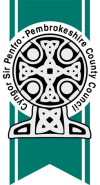 Ffurflen gais MASNACHU AR Y STRYD Cyngor Sir PenfroDEDDF LLYWODRAETH LEOL (DARPARIAETHAU AMRYWIOL) 1982CAIS AM GANIATÂD / ADNEWYDDU CANIATÂD I FASNACHU AR Y STRYD 1. Mathau o Ganiatâd i Fasnachu ar y StrydMae gan Gyngor Sir Penfro chwe math o ganiatâd -  Tymor byr - caniatâd i fasnachu ar strydoedd â chaniatâd am hyd at uchafswm o 30 diwrnod mewn cyfnod o 12 mis.Tymor canol - caniatâd i fasnachu ar strydoedd â chaniatâd am hyd at uchafswm o 90 diwrnod yn olynolTymor hir - caniatâd i fasnachu ar strydoedd â chaniatâd am gyfnodau hwy na 90 diwrnod, hyd at ond heb fod yn hwy na 12 mis. Marchnad - caniatâd i farchnad neu farchnadoedd fasnachu ar strydoedd â chaniatâd, caniatâd blynyddol.  Gallai corff cydnabyddedig wneud cais am hwn i gynnwys amrywiol Farchnadoedd neu Wyliau dros gyfnod o 12 mis.  Achlysurol - caniatâd i fasnachu ar strydoedd â chaniatâd am hyd at uchafswm o 2 ddiwrnod ar y tro hyd at uchafswm o 20 diwrnod mewn cyfnod o 12 mis. Gerthwyr Symudol - caniatâd i fasnachu ar strydoedd â chaniatâd allan o uned symudol, nid llain benodol, caniatâd blynyddol (h.y. fan hufen iâ)Diwylliant Caffi – Gosod bwrdd a chadeiriau ar stryd â chaniatâd i alluogi siopau bwyd i werthu neu gynnig bwyd a diod i’w gwerthuY cyfnod masnachu blynyddol yw y 1af o Ebrill hyd yr 31ain o Fawrth.Atodiad 1:Atodiad 1Ticiwch y caniatâd yr ydych yn gwneud cais amdano - Tymor Byr 󠇊󠇊 󠇊 󠇊Tymor Canol 󠇊󠇊  Tymor Hir 󠇊󠇊  Marchnad 󠇊󠇊  Achlysurol  󠇊󠇊Gwerthwr Symudol  󠇊󠇊Rhaid ateb y cwestiynau i gyd Enw llawn yr ymgeisyddCyfenw: ...............................................  Enw(au) Cyntaf ……………………….....................Cyfeiriad cartref: ....................................................................................................................		                      ...........................................................................................................................................................................................................................................  Cod post: ………………………..Manylion cyswllt:Cartref: ………………………………………. Ffôn symudol: …………………………………..Cyfeiriad e-bost………………………………………………………………………………Dyddiad Geni: ……………………………………………………………………………………Rhif Yswiriant Gwladol ………………………………………………………………………..Ai chi yw perchennog yr uned a gynigir ar gyfer Masnachu ar y Stryd?  IE / /NAOs , rhowch fanylion llawn y person / cwmni sydd biau’r uned:Enw: ………………………………………………………………………………………………Cyfeiriad: ……………………………………………………………………………………………………………………………………………………………………………………………Rhif ffôn: ……………………………………………………………………............................Dyddiad Geni: …………………………………………………………….................................Os mai cais am adnewyddu caniatâd yw hwn, rhowch y cyfeirnod yma: ..…………………Y strydoedd / lleoliadau y bwriedir masnachu ynddynt….....................................................Natur y nwyddau / pethau y bwriedir masnachu ynddynt:Os yw’r nwyddau a gyflenwir yn cynnwys bwyd, ydych chi wedi eich cofrestru fel busnes bwyd? DO / NADDOManylion yr uned:Math o uned i gael ei defnyddio mewn cysylltiad â Masnachu ar y Stryd:(e.e. Fan, ciosg, trelar, stondin symudol, stondin sefydlog)...............................................Mesuriadau: ............................  Rhif Cofrestru (os yn berthnasol): ............................Ydych chi erioed wedi gwneud cais ac wedi cael gwrthod trwydded / caniatâd ar gyfer masnachu ar y stryd?  DO / NADDOOs ‘Pa Awdurdod wnaeth wrthod eich cais? ................................................................Pryd cawsoch chi eich gwrthod? .............................................................................Enw’r Cynorthwyydd Cyntaf:Enw Cyntaf: ………………………….. Cyfenw: ………………………………………………….Rhif Yswiriant Gwladol: ……………………………………………………………………….......Dyddiad Geni: ………………………………………………………………………………….......Cyfeiriad Cartref: ……………………………………………………………………………………Enw’r Ail Gynorthwyydd:Enw Cyntaf: ………………………….. Cyfenw: ………………………………………………….Rhif Yswiriant Gwladol: ……………………………………………………………………….......Dyddiad Geni: ………………………………………………………………………………………Cyfeiriad Cartref: …………………………………………………………………………………...Bydd angen cyflwyno’r dogfennau canlynol gyda’r cais: - (Nodwch y bydd pwyntiau 1, 2 a 6 yn berthnasol i unrhyw gynorthwywyr)Prawf o gymhwystra i weithio yn y DU Prawf o dystysgrif DBS (a adwaenid gynt fel CRB) gan y Gwasanaeth Datgelu a Gwahardd (https://www.gov.uk/request-copy-criminal-record)  Map lleoliad sy’n dangos yn glir y lleoliad arfaethedig ar gyfer masnachu ar y stryd; Ffotograff neu daflen yn rhoi manylion yr uned / y cerbyd sydd i gael ei ddefnyddio gan gynnwys ei fesuriadau; Copi o Yswiriant atebolrwydd Cyhoeddus am £5 miliwn o leiaf o ran unrhyw un digwyddiad; Dau ffotograff maint pasbort o’r ymgeisydd ac unrhyw berson fydd yn cynorthwyo gyda’r masnachu yn rheolaidd. Dogfennau ychwanegol sydd eu hangen ar gyfer Gwerthwyr SymudolCopi o dystysgrif MOT ddilys y cerbyd. Dogfennaeth yswiriant y cerbyd.Rhaid i'r ffioedd cais gael eu hanfon gyda’r cais am ganiatâd neu gais i adnewyddu caniatâd. Os gwrthodir y cais, ad-delir blaendal gan y Cyngor i’r ymgeisydd. Mae ffioedd caniatâd yn daladwy unwaith y bydd y cais yn llwyddiannus. Rhaid talu 30% o’r ffioedd caniatâd ymlaen llaw a rhaid talu'r gweddill mewn rhandaliadau cyfartal o fewn 6 mis i ddyddiad dechrau'r caniatâd.DEDDF LLYWODRAETH LEOL (DARPARIAETHAU AMRYWIOL) 1982CAISAM GANIATÂD DIWYLLIANT CAFFITiciwch y caniatâd yr ydych yn gwneud cais amdano Diwylliant Caffi Dinbych-y-pysgod   Diwylliant Caffi mewn Lleoliadau Eraill 󠇊Rhaid ateb y cwestiynau i gyd   Enw llawn yr ymgeisyddCyfenw: ............................................... Enw(au) Cyntaf: ………………………...................Cyfeiriad Cartref: ...................................................................................................................		                      ................................................................................................................................................................................................................ Cod post: ……………………….....................Manylion cyswllt:Cartref: ………………………………………. Ffôn Symudol: …………………………………..Cyfeiriad E-bost………………………………………………………………………………........Dyddiad Geni: …………………………………………………………………………………......Enw'r Busnes:  ......................................................................................Cyfeiriad:…………………………………………………..................………………………………………………………………………………………………………Nifer y byrddau: ...........................................  Cadeiriau: ...................................................Darparwch fap yn dangos y man lle rydych yn dymuno gosod eich byrddau a’ch cadeiriau;Darparwch ffotograffau o’r byrddau a’r cadeiriau yr ydych yn dymuno eu defnyddio cyn y gellir rhoi caniatâdCadarnhewch hefyd  cyfleusterau storio’r byrddau a’r cadeiriau y tu allan i oriau’r Diwylliant Caffi.Gallaf gadarnhau fy mod dros 17 mlwydd oed.Rwyf yn cadarnhau fy mod drwy hyn yn indemnio Cyngor Sir Penfro rhag unrhyw hawliad yn codi o unrhyw ganiatâd a roddir.Datganiad:Rwyf yn deall ac yn cydsynio y ceir rhoi’r wybodaeth a roddir ar y ffurflen hon i asiantaethau gorfodi a chyrff ymgynghori eraill er mwyn penderfynu ar y cais hwn. Sylwer: Caiff yr holl wybodaeth yr ydym yn ei dal  â chi ei chadw a’i phrosesu gan yr adran gofal strydoedd yn unol â darpariaethau Rheoliad Diogelu Data Cyffredinol 2016, fel y’i mynegwyd yn ein Hysbysiad Prosesu Teg. Gellir edrych ar gopi llawn o’r hysbysiad hwn yma www.pembrokeshire.gov.uk neu, fel arall, gellir darparu copi papur os gofynnir.  Mae Deddf Llywodraeth Leol (Darpariaethau Amrywiol) 1982 yn darparu y bydd unrhyw berson fydd, mewn cysylltiad â chais am ganiatâd i fasnachu ar y stryd, yn gwneud datganiad ffug y mae’n gwybod ei fod yn ffug yn unrhyw ffordd o gwbl, neu nad yw’n credu ei fod yn wir, yn euog o drosedd. Llofnod yr ymgeisydd .................................................  Dyddiad ............................................Math o GaniatâdFfi Cais (unwaith)Ffi Masnachu Ffi Masnachu Tymor byr£90£18.00 (y dydd) £18.00 (y dydd) Tymor canol£90£793.00 (y cyfnod)£793.00 (y cyfnod)Tymor hir £90£1,609.00 (y cyfnod)£1,609.00 (y cyfnod)Marchnad£90£793.00 (y cyfnod)£793.00 (y cyfnod)Achlysurol£10£40.00 (y dydd)£40.00 (y dydd)Gwerthwr Symudol£90.00£150.00 (blynyddol)£150.00 (blynyddol)Diwylliant CaffiDiwylliant CaffiDiwylliant CaffiDiwylliant CaffiDinbych-y-pysgod (yn ystod y cynllun creu parth cerddwyr)Dinbych-y-pysgod (yn ystod y cynllun creu parth cerddwyr)Dinbych-y-pysgod (yn ystod y cynllun creu parth cerddwyr)Ffi sefydlog o £150.00 Unrhyw leoliad arall (12 mis)Unrhyw leoliad arall (12 mis)Unrhyw leoliad arall (12 mis)£15.75 y gadairFfi sefydlog o £31.50 y bwrdd DYDDLLUNMAWRTHMERCHIAUGWESADSULAmser DechrauAmser Gorffen